 ZAMÓWIENIE NA ROLETY MATERIAŁOWE – W KASECIE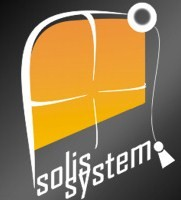 * RODZAJ KASETY - FANTAZJA (mała); LUX (duża) – należy podać przy zamówieniach rolet w systemach firmy ANWIS (jeżeli klient nie zaznaczy odpowiedniej opcji, RODZAJ KASETY zostanie przydzielony automatycznie)** szerokość całkowita rolety (z boczkami i osłonkami)*** wysokość zamknięcia pasów mierzona od górnej krawędzi kasetyW przypadku, gdy głębokość listwy przyszybowej jest mniejsza niż 12mm – zaleca się realizacje zamówień w systemie EXCLUSIVE (PRZESTRZENNY).W przypadku zamówienia FANTAZJI DACHOWEJ PREMIUM należy podać szerokość i wysokość KANT oraz model i producenta okna (dane z tabliczki znamionowej).          FIRMAData          FIRMA          FIRMA   Nr zamówienia ANWIS ALUANWIS DZIEŃ/NOC ALUBESTA ALUEXCLUSIVE (PRZESTRZENNA)ANWIS PCVANWIS DZIEŃ/NOC PCV (BIEL)BESTA ALU DZIEŃ/NOCDACHOWA FANTAZJA PREMIUML.p.RODZAJKASETY*RODZAJKASETY*SZEROKOŚĆSZEROKOŚĆŚwiatło szyby(materiał)Szerokość zewnętrzna prowadnic (EXCLUSIVE)WYSOKOŚĆ - ZAMKNIĘCIA PASÓWWYSOKOŚĆ - ZAMKNIĘCIA PASÓWWYSOKOŚĆ DO PROWADNICWYSOKOŚĆ DO PROWADNICSymbol tkaninyStrona łańcuszkaKolor osprzętuIlośćCHILD SAFETYCHILD SAFETYL.p.FANTA-ZJALUXKant listwyZ listwami przyszybowymi **Światło szyby(materiał)Szerokość zewnętrzna prowadnic (EXCLUSIVE)Kant listwyZ kasetą***Od górnego kantu do końca dolnej listwyCałkowitaSymbol tkaninyStrona łańcuszkaKolor osprzętuIlośćTAKNIEUWAGI: